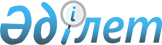 О присвоении наименований улицам сел Кайнар, Аксу, Ушкомей Тассайского сельского округаРешение акима Тассайского сельского округа Кокпектинского района Восточно-Казахстанской области от 18 апреля 2012 года N 2. Зарегистрировано управлением юстиции Кокпектинского района департамента юстиции Восточно-Казахстанской области 25 мая 2012 года за N 5-15-107      Примечание РЦПИ.

      В тексте сохранена авторская орфография и пунктуация.

      В соответствии с пунктом 2 статьи 35 Закона Республики Казахстан от 23 января 2001 года «О местном государственном управлении и самоуправлении в Республике Казахстан», подпунктом 4) статьи 14 Закона Республики Казахстан от 08 декабря 1993 года «Об административно-территориальном устройстве Республики Казахстан», учитывая мнение жителей Тассайского сельского округа, РЕШАЮ:



      1. Присвоить наименование безымянной улице в селе «Кайнар» - улица «Кайнар».



      2. Присвоить наименование безымянной улице в селе «Аксу» - улица «Аксу».



      3. Присвоить наименование безымянной улице в селе «Ушкомей» - улица «Ушкомей».



      4. Контроль за исполнением настоящего решения оставляю за собой.



      5. Настоящее решение вводится в действие по истечении десяти календарных дней после дня первого официального опубликования.

       Аким сельского округа                      С. Далбин
					© 2012. РГП на ПХВ «Институт законодательства и правовой информации Республики Казахстан» Министерства юстиции Республики Казахстан
				